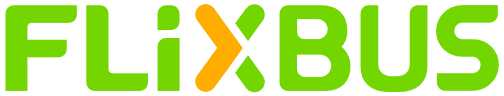 Pressmeddelande
Stockholm/ Dallas 21.10.2020
Presskontakt: kajsa.ekelund@flixbus.com
FlixMobility fortsätter sin expansion – köper bussbolaget Greyhound Lines IncFlixMobility, som FlixBus och FlixTrain är en del av, fortsätter sin expansion och meddelar idag att de har köpt upp USAs största långdistansbussbolag Greyhound Lines Inc, även känt som Greyhound. Förvärvet markerar ytterligare ett viktigt steg i FlixMobilitys vision om att tillhandahålla användarvänliga, prisvärda och miljövänliga resor för konsumenter världen över.FlixBus är i dagsläget verksam i 36 länder med över 2 500 destinationer och 400 000 dagliga anslutningar. Greyhound i sin tur, förbinder för närvarande cirka 2 400 destinationer i Nordamerika med nästan 16 miljoner passagerare varje år. I och med uppköpet fördubblar FlixMobility sitt nätverk.Långdistansbussar är avgörande för en hållbar framtid och FlixMobilitys senaste finansieringsrunda är ett tydligt tecken på bolagets engagemang för en grönare framtid. Genom förvärvet av Greyhound närmar sig FlixMobility sitt mål att göra gröna och prisvärda resor tillgängliga för alla.–Konsumenter över hela Nordamerika söker allt mer prisvärda, bekväma, smarta och hållbara mobilitetslösningar. Ett bra erbjudande kommer att få resenärer att välja bort bilen och istället välja kollektivt resande. Tillsammans kommer FlixBus och Greyhound att möta denna efterfrågan. Allt eftersom vi återhämtar oss efter effekterna av pandemin kommer vi att upprepa den framgång vi haft i 37 länder genom vår kundfokuserade affärsmodell, säger André Schwämmlein, grundare och VD för FlixMobility.Under de senaste åtta åren har FlixBus uppvisat stora framgångar. Bolaget har vuxit till att bli europas ledande långdistansbussbolag med över 62 miljoner resenärer under 2019. Förutom det globala FlixBus-nätverket har FlixMobility också kört långdistanståg i Tyskland sedan 2018. I våras lanserade man FlixTrain i Sverige som blev bolagets första tågexpansion utanför Tyskland. Uppköpet av Greyhound markerar ytterligare en milstolpe i bolagets globala expansionsstrategi.–Expansionen av FlixMobilits nätverk, genom partnerskap och förvärv, har alltid varit en integrerad del av vår tillväxtstrategi för att bygga en global närvaro. Förvärvet av Greyhound är ett stort steg framåt och stärker FlixBus position i USA. FlixBus och Greyhound delar en gemensam vision om att göra smart, prisvärd och hållbar mobilitet tillgänglig för alla, säger Jochen Engert, grundare och VD för FlixMobility.Greyhounds tidigare ägare, Brittiska FirstGoup förklarar–Försäljningen av Greyhound till FlixMobility är en del av vår portföljrationalisering. Vi kommer nu att fokusera på vårt brittiska åtagande som Storbritanniens ledande kollektivtrafikföretag. Greyhounds styrka är alla anställda, och jag vill tacka dem för deras orubbliga engagemang för sina kunder och allmänheten. Som en del av FlixMobility är jag övertygad om att Greyhound kommer att ha goda förutsättningar att fortsätta växa och utveckla sina välkända tjänster under många år framöver, säger David Martin, verkställande ordförande, FirstGroup plc.Försäljningen av Greyhound Lines Inc är en överenskommelse mellan FirstGroup och köparen Neptune Holding Inc, som till 100% kontrolleras av FlixMobility. Försäljningen inkluderar hela Greyhounds verksamhet, fordonsflotta, varumärke och tillgångar till ett värde på cirka 46 miljoner dollar plus ovillkorlig uppskjuten ersättning på 32 miljoner dollar. Om FlixMobility: FlixMobility erbjuder bekväma, prisvärda och miljövänliga resor via varumärkena FlixBus och FlixTrain. Med ett unikt tillvägagångssätt och innovativ teknik har företaget snabbt etablerat Europas största bussnätverk. 2018 lanserades de första gröna tågen under namnet FlixTrain och samma år lanserade FlixMobility FlixBus USA, med destinationer över amerikanska syd och västkusten. Sedan 2013 har FlixMobility förändrat hur hundratals miljoner människor har rest i Europa och skapat tusentals nya jobb inom mobilitetsbranschen. Från kontor över hela Europa och USA hanterar FlixTeam teknikutveckling, nätverksplanering, driftkontroll, marknadsföring ,försäljning, ledning och kontinuerlig produktutveckling. Den dagliga linjetrafiken och den gröna FlixBus -flottan hanteras av busspartners från regionala små och medelstora företag, medan FlixTrain samarbetar med privata tågföretag. Via dessa partnerskap möts innovation, entreprenörsanda och ett starkt internationellt varumärke med traditionella transportföretag. Via den unika kombinationen av start-up, e-handelsplattform och klassiskt transportföretag har FlixMobility positionerat sig som en ledare gentemot stora internationella företag, och har på så sätt förändrat det europeiska mobilitetslandskapet. Mer information finns på https://corporate.flixbus.com/